                                   بسمه تعالي                                                                                                                                     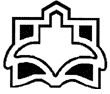 دانشگاه علوم پزشكي و خدمات بهداشتي و درماني اراك                                                                                                                                                                                                                                                                                                                                                                                                                                                                                                                                                                                                                                                                                                                                                                                                                                                                                                                                                                                                                                                                                                                                                                                                                                  مرکز مطالعات و توسعه آموزش علوم پزشکیفرم طرح درس بخش الف:نام و نام خانوادگي مدرس:  محبوبه سجادی                   آخرين مدرك تحصيلي:  دکترای تخصصی                                رشته تحصيلي: پرستاری                                     مرتبه علمی: مربی                                    گروه آموزشي: پرستاری ویژه                             نام دانشكده:  پرستاری مامایی                                               رشته تحصيلي فراگيران:پرستاری ویژه                              مقطع:  کارشناسی ارشد                                              نيمسال تحصیلی: اول 93-92                                  تعداد فراگيران: 8 نفر     عنوان واحد درسی به طور كامل: مقدمه ای بر پرستاری ویژه تعداد واحد: 1واحد                               تعداد جلسه: 8 جلسه                                    محل تدریس: دانشکده پرستاری مامایی(کلاس مربوط به دانشجویان تحصیلات تکمیلی)عنوان درس پيش نياز: نداردReferences:1-Urden LD, Stacy KM & Lough ME. Thelan's Critical Care Nursing, Diagnosis & Treatment. Sunders 6 ed 2009. 2-Carlson KK, AACN Advanced Critical Care Nursing. Sunders 1st ed  2009.3-Smeltzer SC, Bare BG, Hinkle JL & Cheever KH. BRUNNER & SUDDARTH'S Textbook of Medical – Surgical Nursing. 12th ed . Philadelphia, Lippincott, 2010.3-Woods SL, Sivarajan Froelicher ES, Underhill Motzer S, Bridges EJ. Cardiac Nursing. Lippincott Willams & Wilkins. 5th ed, 2010. 4-عسگری محمدرضا، سلیمانی محسن،مراقبت های پرستاری ویژه در    ccu, ICU ودیالیز، تهران: انتشارات بشری.1386.5- شيري حسين،نیک روان مفرد ملاحت، اصول مراقبت های ویژه در    ccu, ICU ودیالیز، تهران: انتشارات نور دانش.1385.6-www.uptodate.comبخش ب:هدف کلی  در واقع نشان دهنده هدف اصلی آن جلسه تدریس خواهد بود که اصولایک هدف کلی نگارش شده و سپس به چند هدف ویژه رفتاری تقسیم می شود.اهداف ویژه رفتاری دارای فعل رفتاری ، معیار، محتوا و شرایط بوده و در حیطه های شناختی ، عاطفی و روان حرکتی طراحی می شود.این اهداف در تعیین متد و وسایل آموزشی موثر می باشند.شماره جلسهتاريخ و زمان جلسههدف کلی جلسه                  اهداف ويژه رفتاري(بر اساس سه حيطه اهداف آموزشي: شناختي، عاطفي، روان حركتي)روش یاددهی وسایل آموزشیمحل تدريسفعالیت های یاددهیشيوه ارزشيابيشيوه ارزشيابيمنابع تدريسشماره جلسهتاريخ و زمان جلسههدف کلی جلسه                  اهداف ويژه رفتاري(بر اساس سه حيطه اهداف آموزشي: شناختي، عاطفي، روان حركتي)روش یاددهی وسایل آموزشیمحل تدريسفعالیت های یاددهیمتددرصد114/8/92آشنایی با بخش های مراقبت ویژه وضرورت وجود آنها1- مراقبت های ویژه را براساس معیارهای کتاب به طور کامل وبا 90درصد صحت تعريف نمايد.2- انواع بخش های مراقبت ویژه را با 99درصد صحت مطابق کتاب  بيان كند.3- ضرورت وجود بخش مراقبت ویژه را بر اساس مطالب گفته شده در کتاب واسلاید ها با 90% صحت شرح دهد.4-ارتباط نیاز به این رشته وآغاز دوره مراقبت های ویژه را براساس مطالب ارائه شده به طور کامل شرح دهد.سخنرانی، پرسش وپاسخ، بحث گروهیماژیک و وایت برد، تصاویرآموزشی، اسلاید آموزشی،فیلم آموزشیدانشکده پرستاری ماماییمشارکت در بحث گروهی، پاسخ به سئوالات حضور فعالحضور فعال ومشارکت در کلاس 10%ارائه مقاله مناسب ومرتبط10%ارائه سمینارکلاسی20%تحویل کتبی سمینار با رفرنس 10% آزمون پایان ترم50% (سئوالات به صورت تشریحی وپاسخ کوتاه)حضور فعال ومشارکت در کلاس 10%ارائه مقاله مناسب ومرتبط10%ارائه سمینارکلاسی20%تحویل کتبی سمینار با رفرنس 10% آزمون پایان ترم50% (سئوالات به صورت تشریحی وپاسخ کوتاه)رفرنس 1و2و4و5221/8/92آشنایی با سیاست های سلامت- اقتصاد سلامتو جهت گیری های آینده1- در مورد وضعیت حاضر، شدت کمبودبه طور کامل براساس کتاب تلانگ توضيح دهد.2- مدیریت سلامت وهزینه های مربوطه را براساس مطالب تدریس شده در کلاس با 90درصد صحت بيان كند.3-تغییرات روند فزاینده جمعیت سالمند را بر اساس مطالب تدریس شده و با 90درصد صحت شرح دهد.4- جایگاه مراقبت ویژه در پزشکی نوین را براساس مطالب تدریس شده و با 90درصد صحت توضیح دهد.5- لزوم پیشرفت روزافزون دانش پزشکی، پرستاری وعلوم وابسته را به طور کامل براساس مطالب موجود در کتاب تلانگ شرح دهد.سخنرانی، پرسش وپاسخ، بحث گروهیویدئو،پروژکتور، ماژیک و وایت برد، فیلم آموزشیدانشکده پرستاری ماماییارائه سمینار و ارائه مقاله ومباحثه گروهیحضور فعال ومشارکت در کلاس 10%ارائه مقاله مناسب ومرتبط10%ارائه سمینارکلاسی20%تحویل کتبی سمینار با رفرنس 10% آزمون پایان ترم50%حضور فعال ومشارکت در کلاس 10%ارائه مقاله مناسب ومرتبط10%ارائه سمینارکلاسی20%تحویل کتبی سمینار با رفرنس 10% آزمون پایان ترم50%1و2و3و4328/8/92آشنایی با جایگاه ایران در پزشکی مراقبت های ویژه، 1-جایگاه علمی حاضرایران در درمان وارائه خدمات درمانی رابه طورکامل و با یک درصد خطا توضیح دهد.2- جایگاه فعلی در ناحیه، منطقه وجهان رابه طور کامل و با یک درصد خطا توضیح دهد.3- چشم اندازهای آینده وجهت گیری های پزشکی مراقبت ویژه در ایران را با 90درصد صحت براساس اسلاید های ارائه شده در کلاس بيان كند.نمایش فیلم، سخنرانی، پرسش وپاسخ، بحث گروهیویدئو،پروژکتور، ماژیک و وایت برد، فیلم آموزشیدانشکده پرستاری ماماییارائه سمینار و ارائه مقاله ومباحثه گروهیحضور فعال ومشارکت در کلاس 10%ارائه مقاله مناسب ومرتبط10%ارائه سمینارکلاسی20%تحویل کتبی سمینار با رفرنس 10% آزمون پایان ترم50%حضور فعال ومشارکت در کلاس 10%ارائه مقاله مناسب ومرتبط10%ارائه سمینارکلاسی20%تحویل کتبی سمینار با رفرنس 10% آزمون پایان ترم50%1و4و545/9/92آشنایی با پزشکی مراقبت ویژه1-طب مراقبت های ویژه را به طورکامل وبرطبق کتاب منبع( پرستاری ویژه) تعریف کند.2- انواع بیمارانی که نیاز به مراقبت های ویژه دارند را با 90درصد صحت توضيح دهد.3- زمان صحیح خروج بیمار از شرایط مراقبت های ویژه، طریقه نقل وانتقال بیماران در صورت بروز بحران و کمبود را به طورکامل، بر اساس اولويت وبا 1%خطا بيان كند.4- اقتصاد طب مراقبت ویژه را بر اساس کتاب وبا 1%خطا شرح دهد.نمایش فیلم، سخنرانی، پرسش وپاسخ، بحث گروهیویدئو،پروژکتور، ماژیک و وایت برد، فیلم آموزشیدانشکده پرستاری ماماییارائه سمینار و ارائه مقاله ومباحثه گروهیحضور فعال ومشارکت در کلاس 10%ارائه مقاله مناسب ومرتبط10%ارائه سمینارکلاسی20%تحویل کتبی سمینار با رفرنس 10% آزمون پایان ترم50%حضور فعال ومشارکت در کلاس 10%ارائه مقاله مناسب ومرتبط10%ارائه سمینارکلاسی20%تحویل کتبی سمینار با رفرنس 10% آزمون پایان ترم50%6512/9/92آشنایی با انواع بخش های مراقبت ویژه وتعریف آنها1- خصوصیات ساختاری بخش های  ICU و  ccuرا براساس مطالب گفته شده در کلاس و با 90درصد صحت توضيح دهد.2- بتواند بخش ها در ارتباط با شدت بیماری وارائه خدمات به درستی  وبراساس معیارهای کتاب تلانگ سطح بندی کند.3-انواع متفاوت بخش های مراقبت های ویژه (عمومی- داخلی، اعصاب ونقص سیستم ایمنی)، جراحی(جراحی اعصاب، سوانح وسوختگی، جراحی قلب) و نوزادان (کودکان وفوق تخصص های مربوطه) ICU های اختصاصی را با حداکثر 1% خطا توضیح دهد.4-راه هاي انتشار عفونت هاي واگير و اصول پيشگيري و ايزولاسيون در ارائه خدمات مراقبت های ویژه- مراقبت هاي پرستاري لازم در هر اختلال سيستم ادراري-تناسلي را بر اساس اولويت وبا 1% خطا شرح دهد.نمایش فیلم، سخنرانی، پرسش وپاسخ، بحث گروهیماژیک و وایت برد، اسلاید و فیلم آموزشیدانشکده پرستاری ماماییارائه سمینار و ارائه مقاله ومباحثه گروهیحضور فعال ومشارکت در کلاس 10%ارائه مقاله مناسب ومرتبط10%ارائه سمینارکلاسی20%تحویل کتبی سمینار با رفرنس 10% آزمون پایان ترم50%حضور فعال ومشارکت در کلاس 10%ارائه مقاله مناسب ومرتبط10%ارائه سمینارکلاسی20%تحویل کتبی سمینار با رفرنس 10% آزمون پایان ترم50%1و6619/9/92آشنایی با نقش ها و وظایف پرستاری در ارائه مراقبت های ویژه1-نقش های بالینی( مهارت ها، توانمندی در ادغام مهارت ها، تفکر پویا ونقادانه) به طور صحیح وکامل نام ببرد.2-نقش های علمی(تفکر وارزیابی علمی، بکارگیری دروس علمی، درک صحیح از پزشکی مبتنی بر شواهد) را براساس مطالب کتاب و با 90درصد صحت توضيح دهد.3-پژوهش وروش های آن را بر اساس اولويت ومطابق مطالب کتاب با 90درصد صحت شرح دهد.4- اهمیت وارزش پژوهش در پزشکی را بتواند به درستی وبه طور کامل براساس اسلاید های ارائه شده در کلاس شرح دهد.  نمایش فیلم، سخنرانی، پرسش وپاسخ، بحث گروهیاسلاید آموزشی، ماژیک و وایت برد، فیلم آموزشیدانشکده پرستاری ماماییارائه سمینار و ارائه مقاله ومباحثه گروهیحضور فعال ومشارکت در کلاس 10%ارائه مقاله مناسب ومرتبط10%ارائه سمینارکلاسی20%تحویل کتبی سمینار با رفرنس 10% آزمون پایان ترم50%حضور فعال ومشارکت در کلاس 10%ارائه مقاله مناسب ومرتبط10%ارائه سمینارکلاسی20%تحویل کتبی سمینار با رفرنس 10% آزمون پایان ترم50%4726/9/92آشنایی با نقش های آموزشی1-خودآموزی مادام العمر را با 90درصد صحت تعریف کند.2-- انواع فعالیت های آموزشی کوتاه مدت ضمن خدمت، دوره های آموزشی نظری- کارگاهی وبالینی را با 90درصد صحت بيان كند.3-- در مورد مفاهیم درد وتسکین آن، محرومیت حسی، تحریکات حسی بیش از حد، ملاقات در بخش ویژه، تنش واسترس پرستاران به طور کامل و بر اساس منابع درسی و با 90درصد صحت توضیح دهد.نمایش فیلم، سخنرانی،  اسلاید، پرسش وپاسخ، بحث گروهیویدئو،پروژکتور، ماژیک و وایت برد، فیلم آموزشیدانشکده پرستاری ماماییمشارکت در بحث گروهی، پاسخ به سئوالات حضور فعال ارائه سمینار و ارائه مقالهآ حضور فعال ومشارکت در کلاس 10%ارائه مقاله مناسب ومرتبط10%ارائه سمینارکلاسی20%تحویل کتبی سمینار با رفرنس 10% آزمون پایان ترم50%آ حضور فعال ومشارکت در کلاس 10%ارائه مقاله مناسب ومرتبط10%ارائه سمینارکلاسی20%تحویل کتبی سمینار با رفرنس 10% آزمون پایان ترم50%683/10/92آشنایی با مفهوم عملکرد مبتنی بر حرفه پرستاری مراقبت های ویژه1-مدیریت تنش در بخش ویژه را برطبق معیارهای کتاب تلانگ به طور کامل شرح دهد.مشارکت وتداوم دیدگاه مثبت به حرفه پرستاری2-مرزهای حرفه ای بین پزشک وپرستار در بخش ویژه را به درستی  وبا حداکثر 1% خطا توضیح دهد3- مصادیق رعایت حریم اسرار پزشکی در خصوص بیماران وخانواده ها یشان را طبق معیارهای کتاب به طورکامل وبدون خطا شرح دهد.در مورد شناسایی ورفع برخورد منافع وتضادهابه طور کامل وبدون هیچ نقصی توضیح دهد.توانایی برقراری ارتباط مناسب بالینی وعملی با گروه های پزشکی وغیر پزشکی را در کارخود به طور عملی نشان دهد.سخنرانی، پرسش وپاسخ، بحث گروهیپاورپوینت، ماژیک و وایت برد، فیلم آموزشی، دانشکده پرستاری ماماییمشارکت در بحث گروهی، پاسخ به سئوالات حضور فعال ارائه سمینار و ارائه مقالهحضور فعال ومشارکت در کلاس 10%ارائه مقاله مناسب ومرتبط10%ارائه سمینارکلاسی20%تحویل کتبی سمینار با رفرنس 10% آزمون پایان ترم50%حضور فعال ومشارکت در کلاس 10%ارائه مقاله مناسب ومرتبط10%ارائه سمینارکلاسی20%تحویل کتبی سمینار با رفرنس 10% آزمون پایان ترم50%6